小山市おもいがわ商工会ホームページ　会員情報掲載について小山市おもいがわ商工会ホームページの会員情報へ掲載を希望される方は、下欄へご記入ください。（掲載したい箇所のみの記入で結構です。裏面参照。）自社ホームページをお持ちの場合はリンクも可能です。すでに掲載済みの企業様は変更が無ければ返信不要です。写真を掲載希望の方は商工会にメール(omoigawa_net@shokokai-tochigi.or.jp)で送って下さい。返信先：小山市おもいがわ商工会 本所 FAX  45-8177美田支所FAX  37-0257桑絹支所FAX  22-4599E-mail : omoigawa_net@shokokai-tochigi.or.jp商工会ＨＰ→会員情報→業種別に掲載下記のように各企業様を掲載いたします。ぜひお申し込み下さいますよう宜しくお願いします。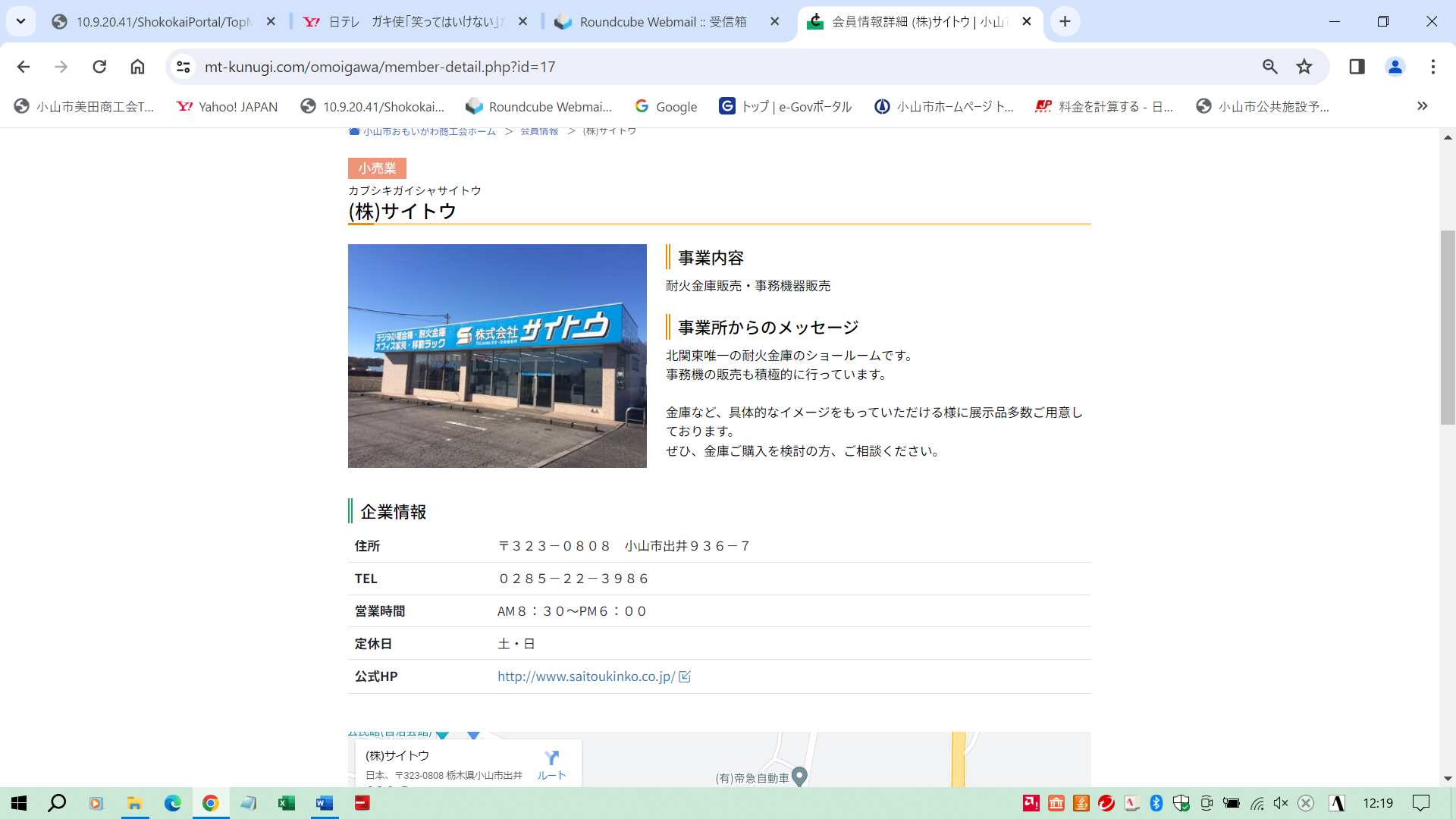 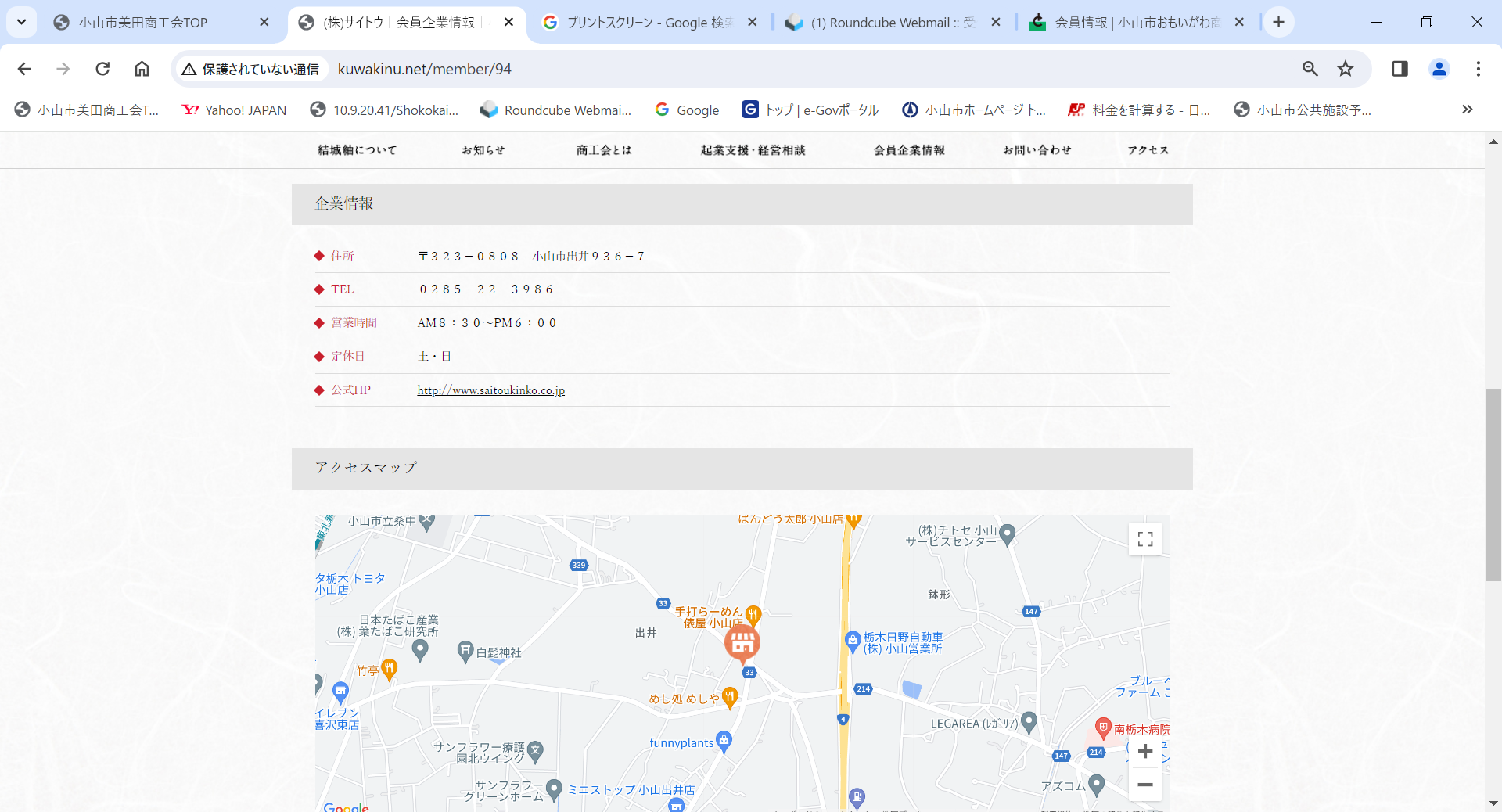 業種飲食業　□ 小売業　□　建設業　□　製造業　□　サービス業  □ その他の事業掲載事業所名(フリガナ)所在地〒　　　　－　　　　　　掲載電話番号掲載E-mailアドレスリンク先ホームページＵＲＬ営業時間定休日事業内容事業所からのメッセージ・紹介文